１　基本情報※印の登録内容は、静岡市のホームページに記載させていただきますので、ご了承願います。本社等で複数の店舗を一括申請される場合（取組項目が同一の店舗に限ります。）は、店舗名・店舗所在地・店舗のホームページアドレスの欄に「別紙」と記入し、各店舗の店舗名・店舗所在地・店舗のホームページアドレスを記した一覧表（任意の様式で可）を申請書へ添付してください。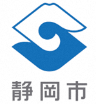 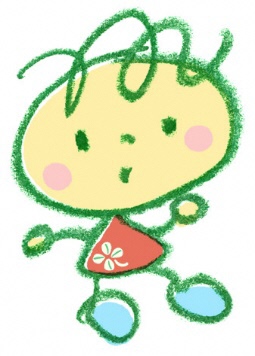 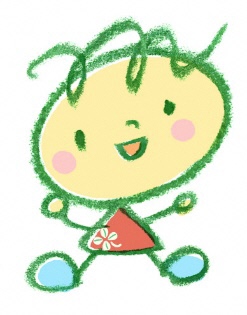 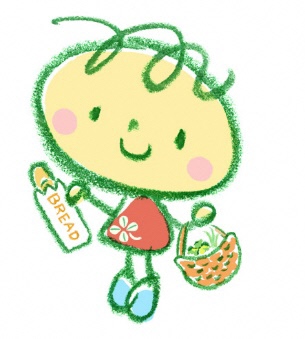 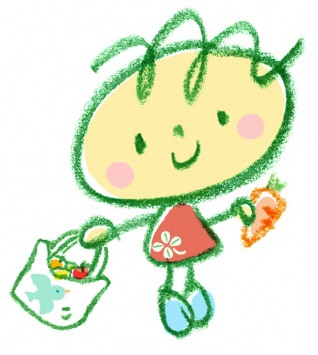 店舗名※代表者氏名店舗所在地※店舗のホームページアドレス連絡先所属担当者氏名連絡先電話FAX連絡先メールアドレス　　　　　　　　　　　　　　　　　　　　　　　　　　　　　　　　　　　＠メールアドレス　　　　　　　　　　　　　　　　　　　　　　　　　　　　　　　　　　　＠